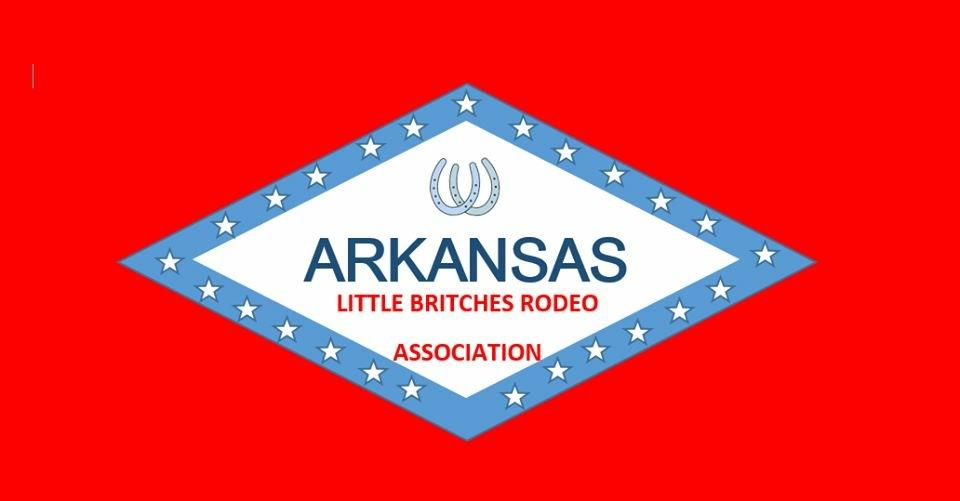 ALBRA Sponsorship Levels$1500 Jacket SponsorYour company name on a sleeve of the jacket for all of the contestants. Banner hung at all rodeos. Name mentioned several times during each rodeo.$1000 Saddle Sponsor (5 saddles)Banner hung at all rodeos. Name mentioned several times during all the rodeos. $350 Barrel Sponsor (5 barrels)Name mentioned during the rodeos. Name stenciled on 1 of the 5 barrels used during competition.$250 T-shirt SponsorLogo on t-shirts for all contestants. Name mentioned during the rodeos.$200 Event Buckle Sponsor (2 buckles/event, 27 events)A flag with sponsors name will be presented at the beginning of the rodeo. Name will be mentioned several times during that sponsored event.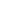 $100 Single Buckle SponsorName mentioned during rodeos.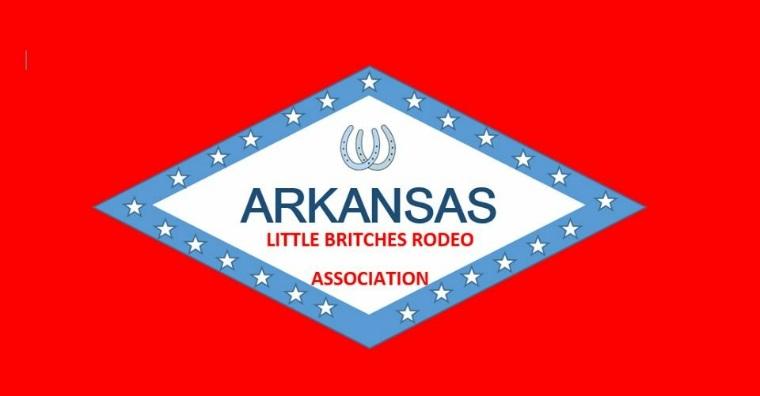 ALBRA SponsorshipsDate:_____________________________________________________________ALBRA Member Name:_______________________________________________Company Name:____________________________________________________Company Representative:_____________________________________________Company Phone #:__________________________________________________Level of Sponsorship:(please check your choice)_____	$1500 Jacket Sponsor_____	$1000 Saddle Sponsor (5 saddles)Please circle which you would like to sponsor:	 LW,       JR Girls,         JR Boys,         SR Girls,        SR Boys_____	$350 Barrel Sponsor (5 barrels)_____ $250 T-shirt Sponsor_____	$200 Event Buckle Sponsor (2 buckles/event, 27 events)What event would you like to sponsor?LW flag,	JR Boy flag, LW Pole, JR poles, SR pole, LW barrel, JR barrel, SR barrel, JR bull, SR bull, SR saddle bronc,    SR bareback, SR tie-down, JR tie-down, JR boy breakaway, JR girl breakaway, SR girl breakaway, SR ribbon roping,   JR ribbon roping, SR team roping, JR team roping, JR trail, SR trail, LW goats, SR goats, JR girl goats, JR boy goats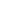 _____ $100 Single Buckle Sponsor